Harmonogram szkoleń prowadzonych przez pracowników Agencji Restrukturyzacji 
i Modernizacji Rolnictwa w PrzeworskuTemat szkolenia: Jak poprawnie wypełnić wniosek o przyznanie płatności bezpośrednich przez Internet
Rolniku! – jeśli chcesz zalogować się na platformę e-WniosekPlus zabierz ze sobą na szkolenie: nr identyfikacyjny, kwotę ostatniego przelewu otrzymanego z ARiMR, zrealizowanego w roku 2017 oraz 8 ostatnich cyfr numeru rachunku bankowego. 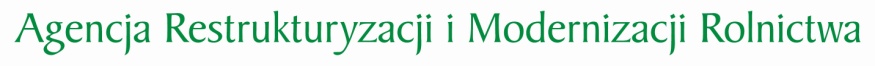 Lp.GminaTemat szkoleniaMiejsce szkoleniaDataGodzinaPrzeworskJak poprawnie wypełnić 
e-wniosek przez Internet Biuro Powiatowe ARiMRul. Budowlanych 1Przeworsk(szkolenie zamknięte dla pracowników gmin i ODR)01.03.2018(czwartek)9.00PrzeworskJak poprawnie wypełnić 
e-wniosek przez InternetBiuro Powiatowe ARiMRul. Budowlanych 1Przeworsk(szkolenie zamknięte dla pracowników gmin i ODR)01.03.2018(czwartek)12.00Adamówka Jak poprawnie wypełnić 
e-wniosek przez InternetUrząd Gminy w Adamówce15.03.2018(czwartek)9.00Sieniawa Jak poprawnie wypełnić 
e-wniosek przez InternetUrząd Miasta i Gminy Sieniawa ul. Rynek 1 15.03.2018(czwartek)         12.00GaćJak poprawnie wypełnić 
e-wniosek przez InternetGminny Ośodek Kultury 
w Gaci16.03.2018(piątek)9.00Zarzecze Jak poprawnie wypełnić 
e-wniosek przez InternetPałac Dzieduszyckichw Zarzeczu16.03.2018(piątek)12.00TryńczaJak poprawnie wypełnić 
e-wniosek przez InternetGminne Centrum Kultury 
w Tryńczy 19.03.2018(poniedziałek)9.00Przeworsk Jak poprawnie wypełnić 
e-wniosek przez InternetUrząd Gminy Przeworsk ul. Bernardyńska 1a19.03.2018(poniedziałek)12.00Jawornik Polski Jak poprawnie wypełnić 
e-wniosek przez InternetGminny Ośrodek Kultury
w Jaworniku Polskim 20.03.2018(wtorek)9.00KańczugaJak poprawnie wypełnić 
e-wniosek przez InternetOśrodek Kultury Miasta
 i Gminy w Kańczudzeul. Parkowa 120.03.2018(wtorek)12.00